7 ЗАСЕДАНИЕ 1 СОЗЫВАВ соответствии со статьей 127 Трудового кодекса Российской Федерации, Законом Чувашской Республики от 29.03.2022 №20 «О преобразовании муниципальных образований Козловского района Чувашской Республики и о внесении изменений в Закон Чувашской Республики «Об установлении границ муниципальных образований Чувашской Республики и наделении их статусом городского, сельского поселения, муниципального района и городского округа»,               с решением Собрания депутатов Козловского муниципального округа Чувашской Республики от 16.12.2022 № 13/83 «О внесении изменений в решение Собрания депутатов Козловского муниципального округа Чувашской Республики                   от 29.11.2022 № 6/58 «О прекращении полномочий глав сельских поселений Козловского района Чувашской Республики и главы администрации Козловского городского поселения Козловского района Чувашской Республики»», Собрание депутатов Козловского муниципального округа Чувашской Республики РЕШИЛО:1. Выплатить денежную компенсацию главе администрации Козловского городского поселения Козловского района Чувашской Республики Поцелуеву Андрею Николаевичу за неиспользованные дни ежегодного отпуска за период работы с 24.03.2021 по 23.03.2022 продолжительностью 9 календарных дней,                 за период работы с 24.03.2022 по 29.12.2022 продолжительностью 23 календарных дней.2. Настоящее решение вступает в силу со дня его подписания.Временно исполняющий обязанности Председателя Собрания депутатов Козловского муниципального округа Чувашской Республики  						  	 	  А.В. ГофманЧĂВАШ РЕСПУБЛИКИ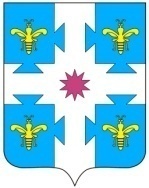 ЧУВАШСКАЯ РЕСПУБЛИКАКУСЛАВККА МУНИЦИПАЛЛА ОКРУГӖHДЕПУТАТСЕН ПУХӐВĔЙЫШĂНУ16.12.2022 33/103 №Куславкка хулиСОБРАНИЕ ДЕПУТАТОВКОЗЛОВСКОГОМУНИЦИПАЛЬНОГО ОКРУГАРЕШЕНИЕ 16.12.2022 № 33/103город КозловкаО выплате денежной компенсации главе администрации Козловского городского поселения Козловского района Чувашской Республики Поцелуеву Андрею Николаевичу 